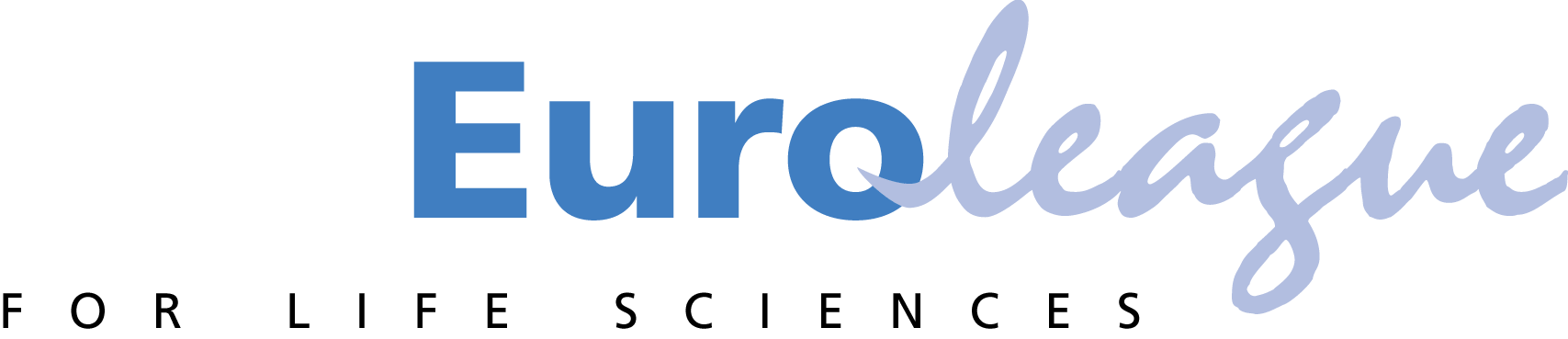 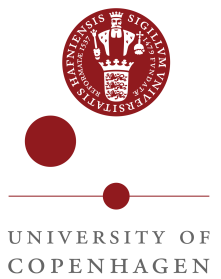 ELLS Scientific Student Conference 2017Timeline for abstract submission and selection 1 AprilWebsite will be online, posters are sent out via e-mail, posters are available on ELLS website18 AprilAbstract submission system available on the website1 April – 15 JunePromotion of ELLS SSC at every ELLS member and partner university15 (30) JuneDeadline for abstract submission – The internal deadline for submission will be set for 30 June, but the official deadline is 15 June. 14 JuneDeadline for IROs to submit names and contact details of reviewers from each university5 JulyE-mail with list of submitted abstracts by each ELLS university is sent to ELLS IROs(ELLS IROs complete list of abstracts with name and contact data of reviewer)Reviewers receive link to review and review instructions20 AugustDeadline review of universitiesAll reviewers have entered their scores into the evaluation system20 – 25 August25 August   ELLS IROs send list with beneficiaries of an accommodation grant to SCIENCE29 August  - 4 SeptemberSCIENCE selection committee (Chair + 1 member per subtopic) will assign abstracts to sessions - online tool.5 September Deadline for contact details of committee members for SSC  presentation prize (SPPC) to be sent to SCIENCE
(1-2 members from each ELLS member university + 2 members from ELLS partner universities)Deadline for contact details of session chairpersons for the SSC to be sent to SCIENCE (At least 2 chairpersons from each ELLS member university)2 September Selection committee meeting at SCIENCE – final decision5 – 7 SeptemberInfomails to students and lists to IROs12 SeptemberInfomail to SPPC members (sent out by conference organizer at SCIENCE) including list of students, abstracts, guidelines, evaluation criteria, proposed dates for meetings17 November, morningFirst meeting SPPC18 November, afternoonFinal meeting SPPC18 November,
15.00Award Ceremony (results presented by SPPC-Chair)